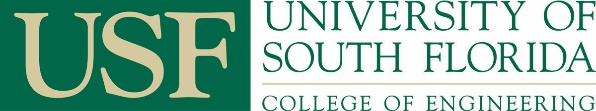                                                                                  Chemical & Biomedical Engineering College of EngineeringUniversity of South Florida4202 East Fowler Ave, ENB 118Tampa, Florida 33620-5350(813) 974-3997; Fax: (813) 974-3651Application for enrolling in ECH 5945/BME6944: Industry InternshipPlease complete this and email to Graduate Advisor with letter from company offering you the industry internship experience.I understand the implications of signing up for this course. I agree to provide a written report and PowerPoint presentation before the semester ends. The course will be graded as S/U. If completed successfully, it will count as a technical elective towards the degree in chemical engineering.Your supervisor will be contacted after you submit your report to confirm that you have successfully completed this industry internship.By submitting this application by email, I agree that I have read the requirements of the course and agree to meet those requirements. Industry Internship:  Report RequirementsA formal technical report is required at the end of the semester before the grading period ends. It must be submitted electronically on Canvas. In addition a PowerPoint slide presentation must also be submitted.Report FormatThe suggested format for the report is as follows:Cover Page. Include your name, name of the company, dates of internship, date submittedSummary (one page): Describe your internship in general terms. Focus on your learning experience.Introduction (1-2 pages): Describe the company you worked for, their main products and services, location, the scope of their work etc. Then describe the specific task(s) that you were assigned to do. Describe the main outcomes of your effort.Projects (Tasks) completed (2-4 pages): Describe the project or projects or tasks that you were involved in. Without divulging any company secrets describe the nature of your contribution. DLearning (1-2 pages): Describe some of the skills and concepts that you learned as a result of this Industry Internship.Conclusions (1 page): Describe your conclusions about this particular internship experience. What was good about it? What were some of the weaknesses of the experience?References as applicableAppendices if neededPowerPoint SlidesSlide1: Introduce yourself, the company and datesSlide2: Talk about the companySlide3: Talk about the projects or tasks that you were assigned to do.Slide4: Discuss the learning outcomesSlide5: Conclusions and RecommendationsYour name ( Last, First)Student U numberDateYour address ( street, city, state, zip code)Email addressPhone numberName of companyAddress of company Hours of work per weekHourly salaryStarting and ending dateTotal hours expected at internshipTotal credits you would like to register forName of SupervisorEmail of supervisorPhone no of supervisorExpected duties and responsibilities